                     服务指南编号: ×××××××                                                                  涉及国家安全事项的建设项目审批服务指南(范  本)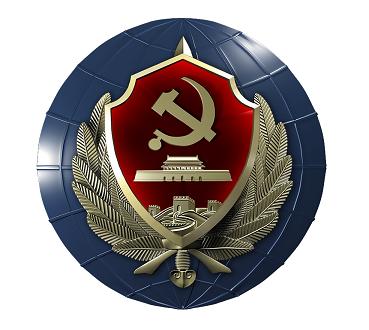 2017-×-×发布                              2017-×-×实施说  明    本《涉及国家安全事项的建设项目审批服务指南（范本）》是依据《国务院行政许可标准化指引（2016版)》规定制订，供各地方国家安全机关在制订本地区建审行政许可工作相关服务指南时参照使用。    由于各地方建审行政许可工作在审批管理范围、申请材料方面存在一定差异，因此，在办理建审行政许可事项时，请以当地国家安全机关公布或提供的服务指南为准。 一、审批事项名称涉及国家安全事项的建设项目审批二、事项审查类型前审后批三、审批依据（一）《国家安全法》第59条: 国家建立国家安全审查和监管的制度和机制，对...涉及国家安全事项的建设项目...，进行国家安全审查，有效预防和化解国家安全风险。（二）《中华人民共和国反间谍法》第21条：在重要国家机关、国防军工单位和其他重要涉密单位以及重要军事设施的周边安全控制区域内新建、改建、扩建建设项目的，由国家安全机关实施涉及国家安全事项的建设项目许可。县级以上地方各级人民政府编制国民经济和社会发展规划、国土空间规划等有关规划，应当充分考虑国家安全因素和划定的安全控制区域，征求国家安全机关的意见。安全控制区域的划定应当统筹发展和安全，坚持科学合理、确有必要的原则，由国家安全机关会同发展改革、自然资源、住房城乡建设、保密、国防科技工业等部门以及军队有关部门共同划定，报省、自治区、直辖市人民政府批准并动态调整。涉及国家安全事项的建设项目许可的具体实施办法，由国务院国家安全主管部门会同有关部门制定。《中华人民共和国反间谍法》第57条：违反本法第二十一条规定新建、改建、扩建建设项目的，由国家安全机关责令改正，予以警告；拒不改正或者情节严重的，责令停止建设或者使用、暂扣或者吊销许可证件，或者建议有关主管部门依法予以处理。（三）《 国务院对确需保留的行政审批项目设定行政许可的决定》（国务院第412号令）第66项：涉及国家安全事项的建设项目审批；（四）地方法规规章：××××××××××××。四、受理机关××省××市（区）国家安全局(如委托受理的,填写委托受理单位名称)。五、决定机关××省××市（区）国家安全局。六、适用范围（一）重要国家机关、军事设施、国防军工单位和其他重要涉密单位周边安全控制区域内的建设项目新改扩建行为；（二）××××××××××××（地方法规规章中规定的其它涉及国家安全事项的建设项目）；（三）××××××××××××（地方法规规章中规定的其它涉及国家安全事项的建设项目）。七、审查内容（一）建设项目性质、用途、所处位置、整体规划设计方案等；（二）建设项目的智能化集成系统、办公自动化系统、信息网络及通讯系统等设计方案等;（三）项目投资建设、使用管理方的组织、人员情况；（四）××××××××××××××。八、申请材料目录（一）涉及国家安全事项的建设项目建设申请书；（二）企业营业执照或者组织注册登记证书、申请人有效身份证件复印件；（三）建设项目投资性质、使用功能、地理位置及周边环境说明文件；（四）建设项目规划红线范围内的1：2000地形图或者1：500总平面图；（五）建设项目整体规划设计方案或内部智能化集成系统、办公自动化系统、信息网络系统等设计方案。九、申请条件【予以受理的条件】属于涉及国家安全事项的建设项目审批管理范围且申请材料和相关证件真实、齐备、规范。【不予受理的条件】不属于涉及国家安全的建设项目审批范围的或申请材料和相关证件存在伪造、变造等情况的。十、禁止性要求×××××××（写明什么情况下不准申请，没有写无）。十一、受理形式窗口审批，受理电话：××××××××（必填），网上受理,网址：www. ×××××.gov.cn（选填）。十二、受理地点与受理时间   （一）办公地址：××省××市××区××街××号；（二）办公时间：当地统一规定的工作时间；（三）乘车路线：1、地铁××号线××站××口出;2、公交车××、××、××、××路×××站下。十三、审批条件【予以许可的条件】：（一）涉及国家安全事项的建设项目新改扩建行为符合维护国家安全要求的；（二）涉及国家安全事项的建设项目新改扩建行为存在危害国家安全隐患，但经采取国家安全防范措施可以消除的，且由国家安全机关提出设计、施工、使用、维护等方面的防范要求，申请人按照防范要求制定防范方案报国家安全机关审核同意的。【不予许可的条件】：（一）涉及国家安全事项的建设项目新改扩建行为存在危害国家安全隐患，不能通过采取国家安全防范措施予以消除，或虽可采取国家安全防范措施消除隐患，但拒不采取的；（二）申请时提供虚假材料或与提供的申请材料与建设项目实际情况严重不符的。【撤销许可的条件】（一）在监督检查中发现已获许可的建设项目实际情况与准予许可时审定内容不一致，且存在危害国家安全隐患，无法通过采取国家安全防范措施消除或拒不整改的；（二）申请人取得许可后，因所处安全控制区撤销、建设项目终止使用或拆除等原因，已不属于涉及国家安全事项的建设项目审批范围的；（三）申请人采用欺骗、贿赂、胁迫等非正常方式取得许可的；（四）国家安全机关审批人员滥用职权、玩忽职守作出许可的。十四、审批数量限制本行政审批无审批数量限制。十五、办理基本流程    申请——受理——审查——决定。十六、办结时限（一）自受理之日起，法定审批办结时限为××（依地方法规规章填写，如无地方法规规章，按照《行政许可法》要求填20）个工作日；承诺办结时限为×（按实际承诺时间填写，但不得多于法定办结时限）个工作日；（二）遇有特殊情形逾期不能作出许可决定的，经本级国家安全机关主要负责人批准，可以延长10个工作日，并应将延长期限的理由书面告知申请人；需要实地踏勘、咨询听证、专家评审、检测鉴定所等需时间不计入办理时限内，但应在实施前书面告知申请人；（三）地方法规规章另有规定的，依照其规定执行。十七、收费依据及标准本审批事项不收费。十八、审批结果（一）《××市（区）国家安全局涉及国家安全事项的建设项目准予许可决定书》；（二）《××市（区）国家安全局涉及国家安全事项的建设项目不予许可决定书》； 以上证件为书面纸质载体。十九、结果送达    本审批决定作出后，当场或×（不得大于5）个工作日内，通过××（填写【电话】、【短信】、【微信】、【电子邮件】、【网上公告】，并分别写明发出通知的号码和网址等）等方式告知申请人，并通过××××（填写【现场领取】或【邮寄】）方式将结果送达申请人。二十、咨询途径窗口咨询：××省××市××区××街××号;电话咨询：××××××××;电子邮箱咨询：××××××××;信函咨询:××省××市（区）国家安全局建审办，××省××市××区××街××号,邮编: ××××。（以上××××××填写本机关建审部门设置的窗口地址、咨询电话、邮箱和可以公开的办公、邮寄地址）二十一、申请人权利和义务    （一）申请人依法享有以下权利:     1、申请人享有陈述权、申辩权；2、申请人有权依法申请行政复议或提起行政诉讼；3、申请人合法权益因行政机关违法实施行政许可受到损害的，有权依法要求赔偿。    （二）申请人依法履行以下义务：     1、申请人有履行维护国家安全的义务。需按照国家安全机关许可确定的条件进行项目建设、使用和管理；支持、配合国家安全机关工作，为国家安全机关提供必要的工作条件；  2、申请人有义务保守所知悉的国家安全工作秘密。二十二、行政复议或行政诉讼（一）申请人对××市（区）国家安全局涉及国家安全事项的建设项目审批决定不服的，在60日内可以依法向××省国家安全厅申请行政复议。咨询联系电话：××××-××××××××咨询和申请复议地址：××省××市××区××街××号,邮编: ×××××（二）可在6个月内依法向 ××××人民法院（具有诉讼受理权的当地人民法院）提起行政诉讼。二十三、监督投诉渠道（一）申请人可对行政审批过程中玩忽职守、无故刁难、收受、索取不正当利益等问题投诉举报，需要投诉举报的可与××市（区）国家安全局联系。投诉举报电话：××××-××××××××；投诉举报邮寄地址：××省××市××区××街××号,邮编: ×××××。（二）如申请人对××市（区）国家安全局对投诉举报事项处理结果不服的，可与××省（区）国家安全厅联系。投诉举报电话：××××-××××××××；投诉举报邮寄地址：××省××市××区××街××号,邮编: ×××××。（以上××××××填写本机关及所在省厅建审部门设置的接受投诉举报的电话和邮寄地址）二十四、办理进程和结果    自受理之日的×（不得大于10）个工作日后，可通过电话××××-××××××，网站http：//www.××××××.gov，或行政审批窗口公告查看办理进程。                      2017年×月×日        附录1：流程图附录2：涉及国家安全事项的建设项目许可申请书××市（区）国家安全局：一、建筑项目基本情况：本 ××××公司 投资开发的×××× 建设项目工程，地址: ×× 市 ××区××路××号，位于 ××小区，用地范围东至××路西至××路北至××路南至××路（写明四至范围或经纬度坐标，附建筑用地红线图），用地性质：住宅（商业、住宅、工业等）。建设项目占地面积××万平方米 ，总建筑面积××万平方米，包括××幢办公……（写明项目内各类建筑的性质），建筑高度 ××米，楼层数地上××层，地下××层（多栋分别写明）。投资总额××亿元（人民币），工程将于201×年×月×日开工，预计于201×年×月×日竣工。二、建设项目相关方情况1、投资（开发）方名称：××××公司，注册地址：××路××号××楼××室，机构代码：×××（一般为9位数字），营业执照号：×××（一般为16位数字），注册地（国别/地区）：××；成立时间：××年×月×日，注册资金：××万人民币；投资金额：××万人民币，所占项目资金比例：×%；法人代表： 张×，国籍：××，证件类型：×××，证件号码：××××××××××,联系方式：（电话/手机）×××（邮箱）××××。负责人： 李×，国籍：×× ，证件类型：×××，证件号码：××××××××××,联系方式：（电话/手机）××××（邮箱）××××。（如多方投资，分别写明）2、建设（监理）方名称：××××公司，注册地址：××省××市××路××号，机构代码：×××（一般为9位数字），营业执照号：×××（一般为16位数字），注册地（国别/地区）：××；成立时间：××年×月×日，注册资金：××万人民币；法人代表：陈××，国籍：×× ，证件类型：×××，证件号码：××××××××,联系方式：（电话/手机）××××（邮箱）××××。负责人： 李×，国籍：×× ，证件类型：×××，证件号码：××××××××,联系方式：（电话/手机）×××（邮箱）××××。（如多方承建、监理，分别写明）3、使用（管理）方名称：××××公司，注册地址：××路××号××楼××室，机构代码：×××（一般为9位数字），营业执照号：×××（一般为16位数字），注册地（国别/地区）：××；成立时间：××年×年×日，注册资金：××万人民币；法人代表： 杨×，国籍：×× ，证件类型：×××，证件号码：××××××××××，联系方式：（电话/手机）×××（邮箱）××××。负责人：杨×，国籍：×× ，证件类型：×××，证件号码：××××××××,联系方式：（电话/手机）×××（邮箱）××××。4、申请人：刘×;证件类型：×××，证件号码：×××××××××；联系方式：（电话/手机）×××（邮箱）××××。（相关机构、人员证件复印件附后）本建设项目后主要用途：××（宾馆、饭店、写字楼、住宅、商办、厂房等），主要销售和租赁对象为  ××××××  。项目智能集成系统、网络通讯设施基本情况：  ××× 。(相关申请材料，如图纸、设计方案等附后)根据国家和本省（区、市）有关法律法规，特向你局提出涉及国家安全事项的建设项目审批申请。同时申请人承诺：提交的所有材料合法、有效，复印文本与原件一致，反映的情况真实。申请人对申请材料实质内容的真实性负责，若有意隐瞒有关情况或者提供虚假材料，由此产生一切法律后果由申请人自负。××房地产有限公司（盖章）                                  20××年×月×日附录3：常见错误示例1、申报人漏填或误填姓名、住址、证件号码、联系方式等重要信息。2、申请书中的申报项目名称与实际名称不一致或有误差。如使用暂定名的，应予以注明。3、申报人所填写的申报项目占地面积、总建筑面积、建筑物高度、楼层数量等要素与实际不符或有误差。4、申报材料不符合标准，如项目总平图不合规格，申报人应当提供建设项目规划红线范围内的1：2000地形图或者1：500总平面图。附录4:常见问题解答1、什么是涉及国家安全事项的建设项目审批？答：涉及国家安全事项的建设项目审批，是国家安全机关为维护国家安全，根据有关法律法规，依据企业、社团组织及公民个人的申请，对涉及国家安全事项的建设项目进行审批，并对被许可人从事许可事项的活动实施监督管理的专门工作。2、涉及国家安全事项的建设项目审批依据有哪些？答：1.《国家安全法》第59条规定“国家建立国家安全审查和监管的制度和机制，对...涉及国家安全事项的建设项目...，进行国家安全审查，有效预防和化解国家安全风险”；2.《中华人民共和国反间谍法》第21条规定：“在重要国家机关、国防军工单位和其他重要涉密单位以及重要军事设施的周边安全控制区域内新建、改建、扩建建设项目的，由国家安全机关实施涉及国家安全事项的建设项目许可。 县级以上地方各级人民政府编制国民经济和社会发展规划、国土空间规划等有关规划，应当充分考虑国家安全因素和划定的安全控制区域，征求国家安全机关的意见。 安全控制区域的划定应当统筹发展和安全，坚持科学合理、确有必要的原则，由国家安全机关会同发展改革、自然资源、住房城乡建设、保密、国防科技工业等部门以及军队有关部门共同划定，报省、自治区、直辖市人民政府批准并动态调整。 涉及国家安全事项的建设项目许可的具体实施办法，由国务院国家安全主管部门会同有关部门制定”；《中华人民共和国反间谍法》第57条规定：“违反本法第二十一条规定新建、改建、扩建建设项目的，由国家安全机关责令改正，予以警告；拒不改正或者情节严重的，责令停止建设或者使用、暂扣或者吊销许可证件，或者建议有关主管部门依法予以处理”；3.《国务院对确需保留的行政审批项目设定行政许可的决定》（国务院令第412号）附件第66项规定：“涉及国家安全事项的建设项目审批，实施机关：安全部、地方各级国家安全机关”；4.本省（区）《×××××规定》（地方法律法规）。3、如何申请办理涉及国家安全事项的建设项目审批？答：各设区的市级以上国家安全机关按照“属地管理”原则对行政辖区内涉及国家安全事项的建设项目开展审批。目前，大部分地区国家安全机关已进驻当地政务服务大厅，申请人可前往当地政务服务大厅国家安全机关政务窗口申请办理此项行政审批。详细情况可咨询建设项目所在省、自治区、直辖市人民政府国家安全机关。4、涉及国家安全事项的建设项目审批程序有哪些？答：根据《行政许可法》及其他相关法规规章，涉及国家安全事项的建设项目审批程序包括：（一）申请；（二）受理；（三）审查；（四）决定。5、申请人需要准备哪些材料？ 答：各地国家安全机关对申请材料要求不同，申请人可通过各地国家安全机关建审服务指南了解。一般来说，涉及国家安全事项建设项目许可申请材料主要包括：（1）许可申请书；（2）企业营业执照或者组织注册登记证书复印件、申请人有效身份证件复印件等；（3）建设项目投资性质、使用功能、地理位置及周边环境说明文件；（4）、建设项目整体规划设计方案及内部智能化集成系统、办公自动化系统、信息网络系统等设计方案等。上述材料一般需要纸质文档，如资料数量较多，需提供光盘版。6、如材料不齐全需要补正怎么办？答：1.各地国家安全机关已在服务指南内公布所需材料，申请人可事先查询或通过电话、窗口问询等方式咨询。2.各地国家安全机关已实施“一次性告知”制度，申请材料不齐全的，受理单位将使用一次性告知书现场告知所需补正材料。7、审批办结时限为多长？答：涉及国家安全事项的建设项目审批法定办结时限为20个工作日。其中，依法需要听证、检验、检测、鉴定和专家评审的，所需时间不计算在上述规定时限内，但会提前告知。目前，各地国家安全机关实施“承诺办结”制度，承诺办结时限依具体办理情况而定，期限均短于法定期限。详细情况可咨询建设项目所在地国家安全机关。8、如何查询审批工作的办理进度？答：申报人可通过受理通知书上公布的咨询电话、网址查询办理进度，也可到行政审批窗口咨询办理进度。9、本事项是否可以网上办理？答：部分地区国家安全机关已实现网上办理涉及国家安全事项的建设项目预审批、预受理。详细情况可咨询建设项目所在地国家安全机关。10、涉及国家安全事项的建设项目审批是否收费？答：涉及国家安全事项的建设项目审批不收取任何费用。11、审批结果如何送达？答：一般在行政审批窗口领取或邮寄方式送达。详情可咨询建设项目所在地国家安全机关。12、申请人对国家安全机关审批结果或者处罚结果不服怎么办？ 答：根据《行政复议法》之规定，申请人对国家安全机关具体行政行为不服的，可在60日内依法向其上一级国家安全机关申请行政复议。或在6个月内依法向具有管辖权的人民法院提起行政诉讼。13、申请人在行政审批过程中遇到玩忽职守、故意刁难、收受、索取不正当利益的情况怎么办？答：申请人可对行政审批过程中出现的上述问题进行投诉举报，具体渠道详见各省、市、自治区公布的服务指南。